ПЛАНВСЕ ССЫЛКИ ДЛЯ ТРЕНИНГА «ВЕБ-СЕРВИСЫ КАК ИНСТРУМЕНТАРИИ УЧИТЕЛЯ РУССКОГО ЯЗЫКА»Все веб-сервисы: http://www.openclass.ru/node/304449ОБЛАКА СЛОВВеб - сервис Тagul.com: https://tagul.com/Для демонстрации облаков слов: https://tagul.com/my-cloudsСЛОВЕСНЫЙ ПАЗЛВеб - сервис Wordseach: http://www.armoredpenguin.com/wordsearch/Для решения словесного пазла «Тренинг»: http://www.armoredpenguin.com/wordsearch/Data/2015.04/1109/11092518.575.htmlФАБРИКА КРОССВОРДОВВеб - сервис «Фабрика кроссвордов»: http://puzzlecup.com/crossword-ru/Для решения кроссворда «Части речи»: http://puzzlecup.com/?guess=B988264D5586B2AUИНТЕЛЛЕКТ-КАРТАВеб - сервис Bubbl.us: https://bubbl.us/mindmapДля демонстрации интеллект - карт: https://bubbl.us/?h=28ec8f/533396/264FH/7kGmQnI&r=891927924МАСТЕР – ТЕСТВеб - сервис Мастер - тест: http://master-test.net/Для демонстрации тестирования: F:\мой тренинг Методическая мастерская\МАСТЕР-ТЕСТ\Тест для 9 класса на повторение и закрепление.mhtПРОВЕРКА НА УНИКАЛЬНОСТЬ (АНТИПЛАГИАТ)Веб - сервис TEXT.RU: http://text.ru/ОНЛАЙН-ИГРА ОРФОГРАФИЧЕСКИЙ ФУТБОЛhttp://gramma.ru/GM/ФОТО С ТРЕНИНГА «ВЕБ-СЕРВИСЫ КАК ИНСТРУМЕНТАРИИ УЧИТЕЛЯ РУССКОГО ЯЗЫКА» 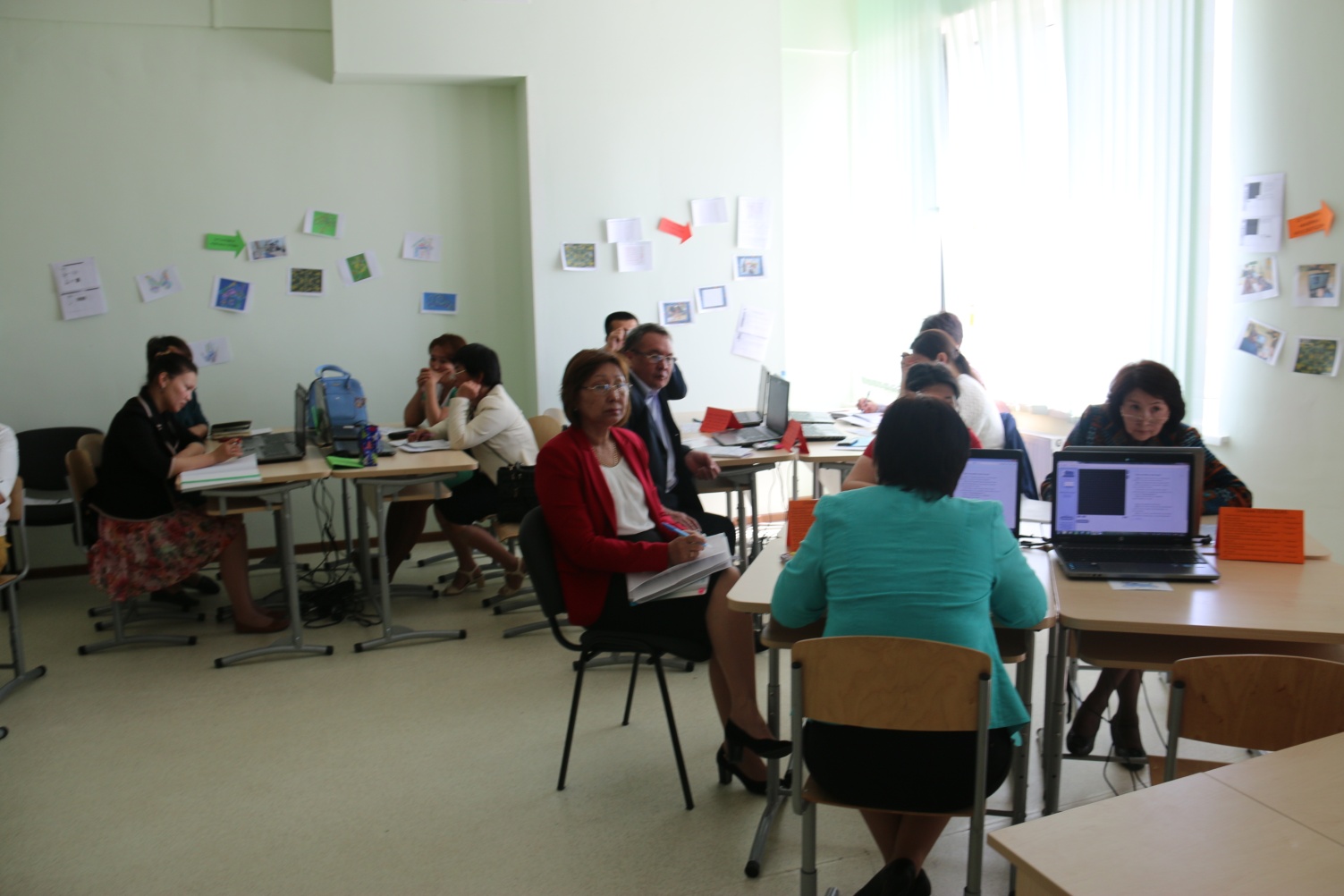 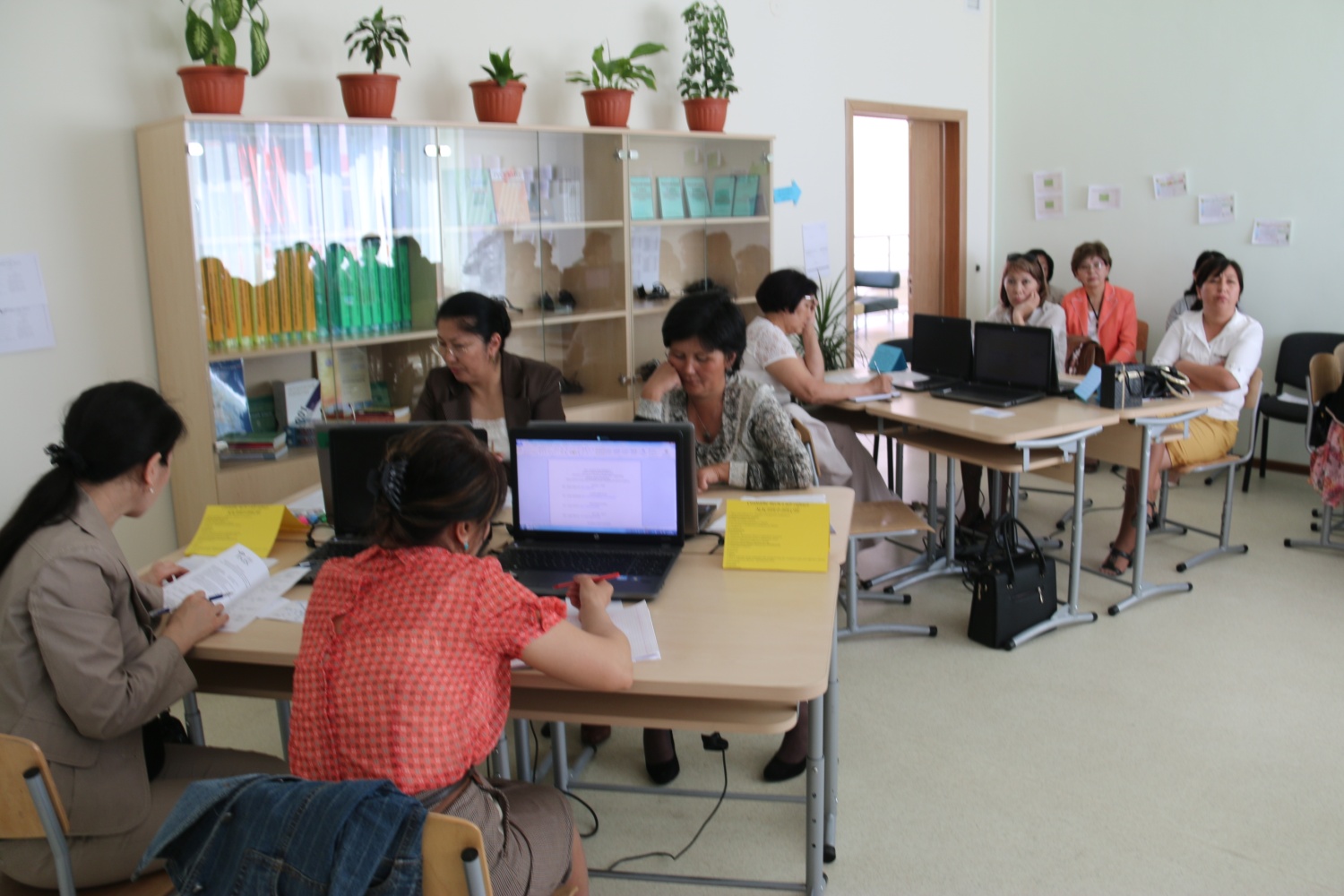 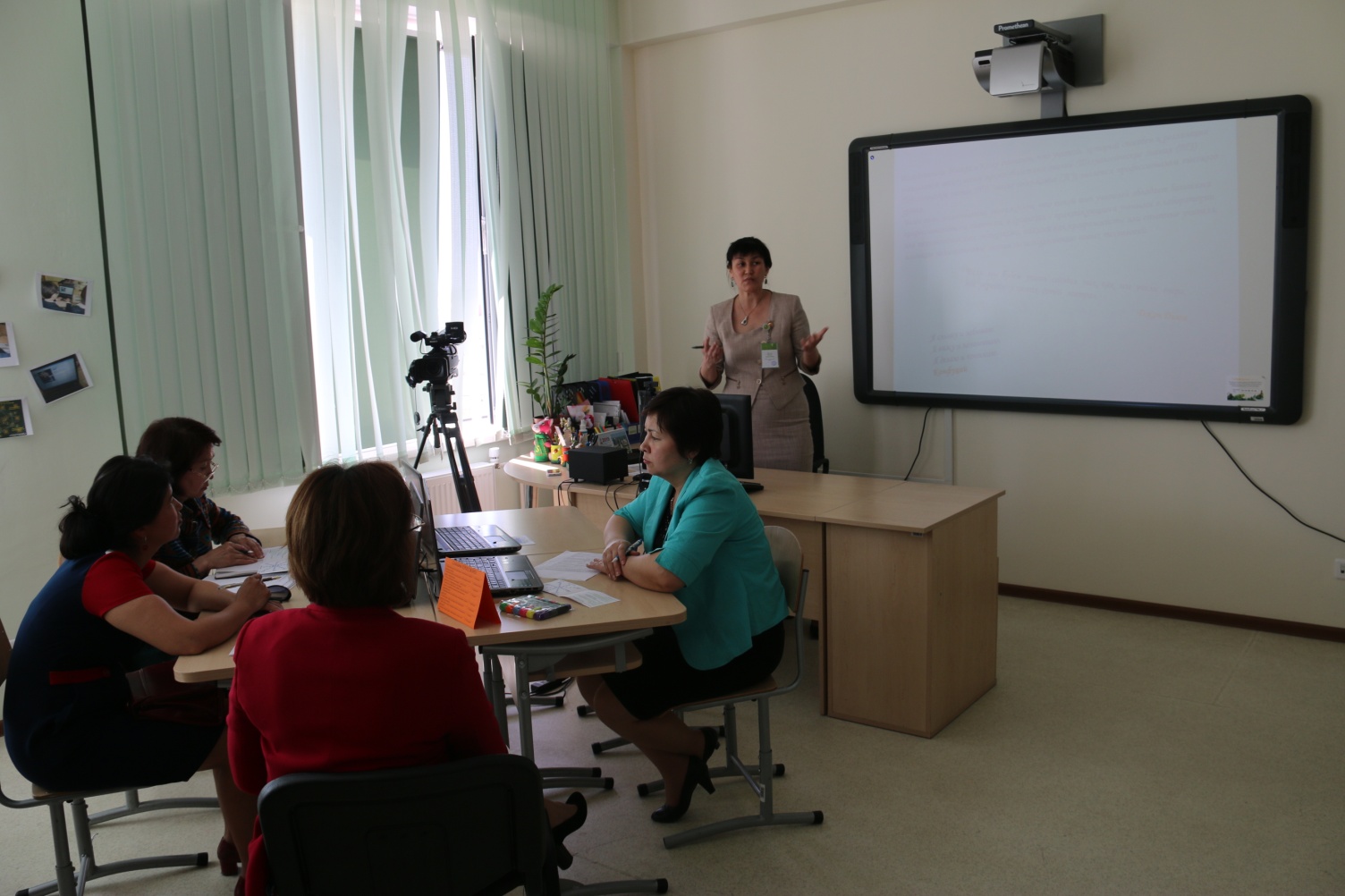 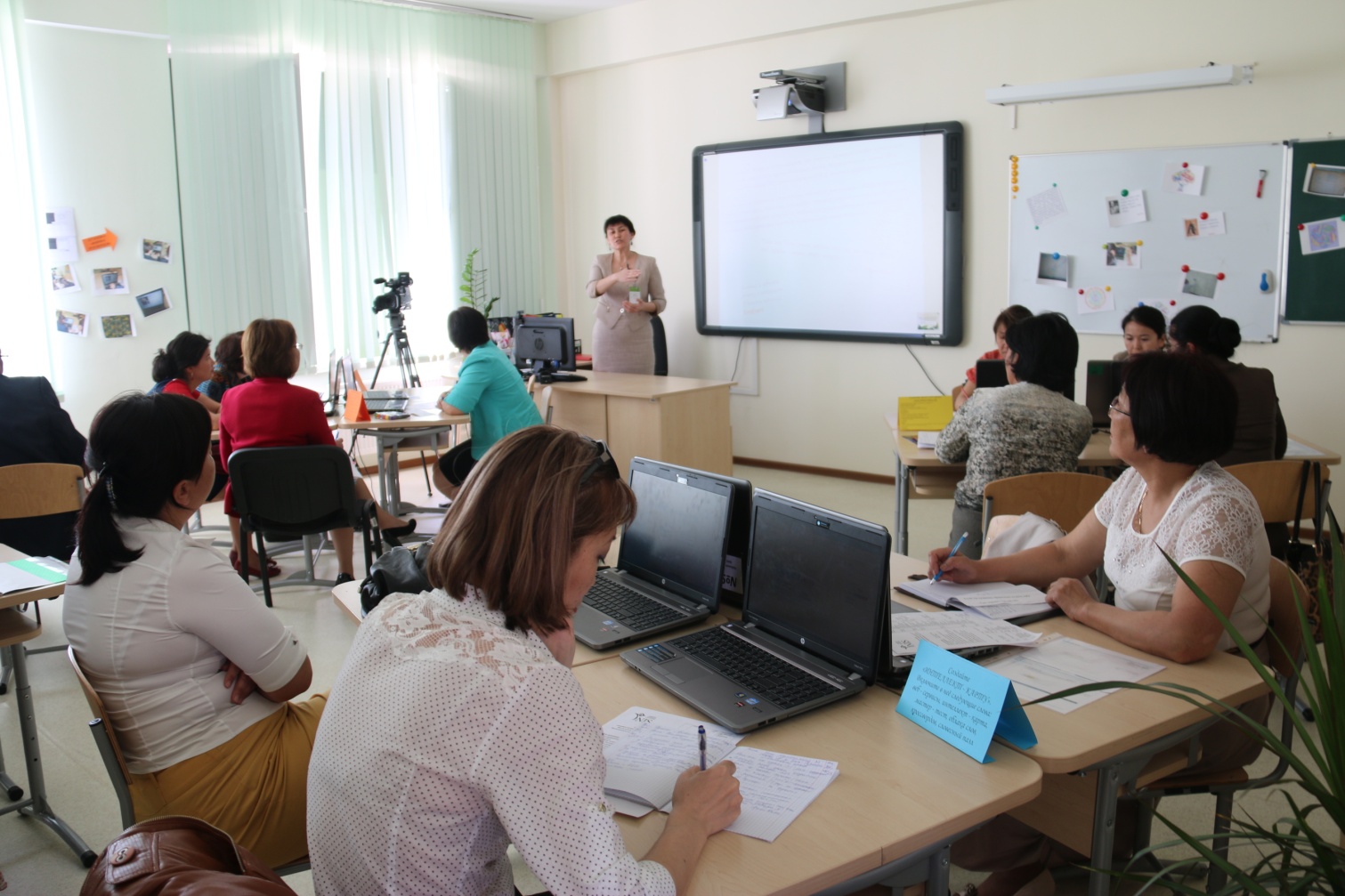 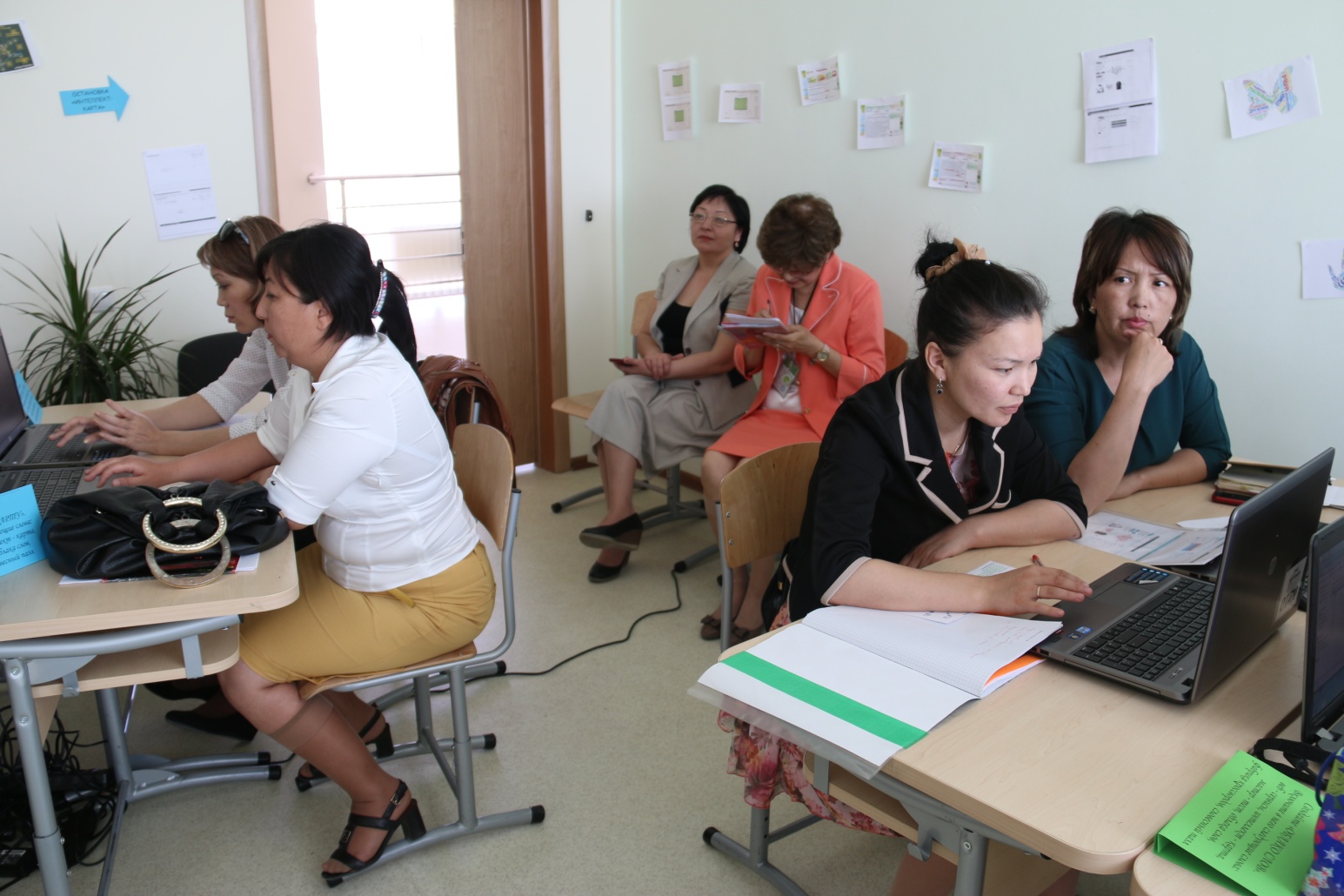 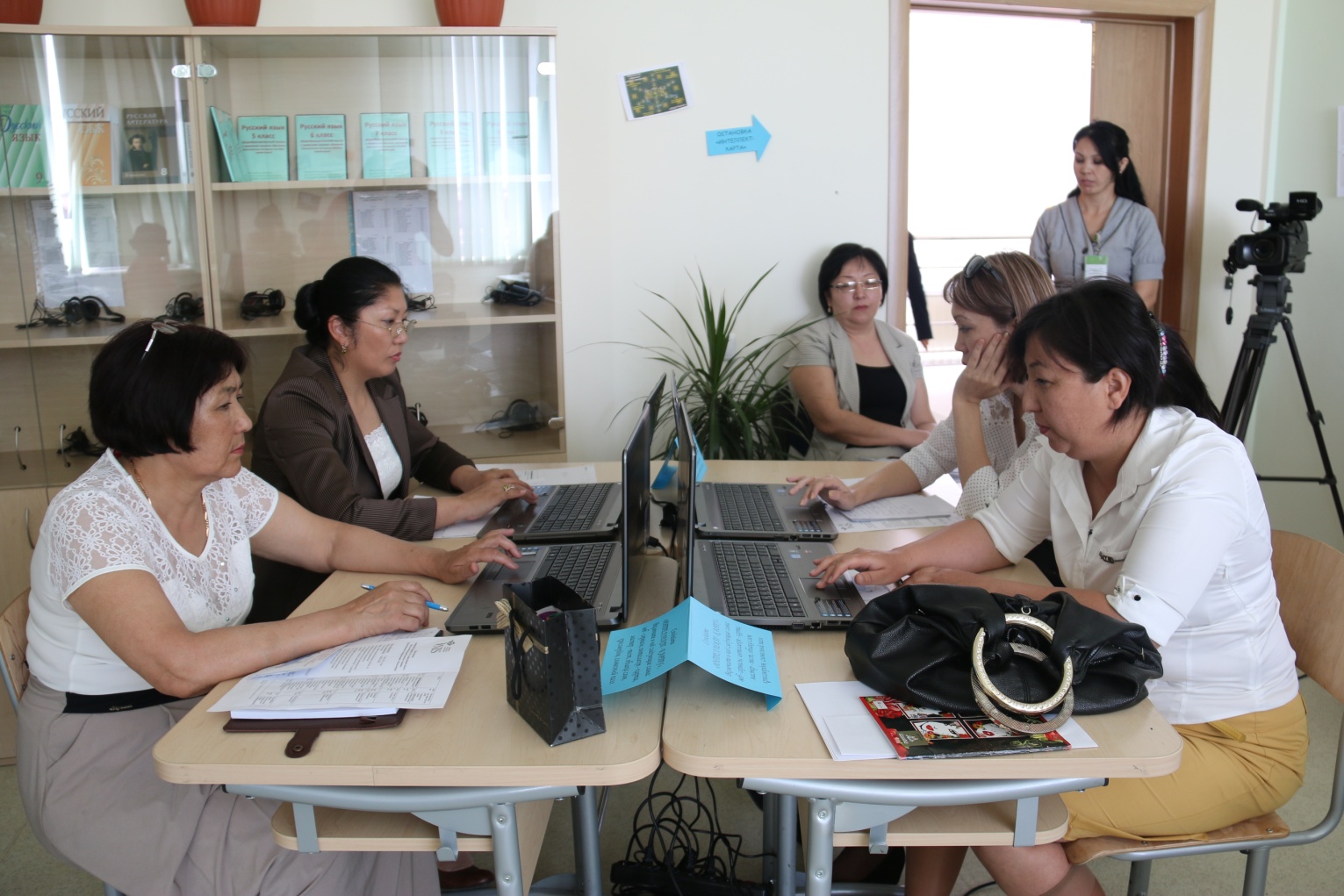 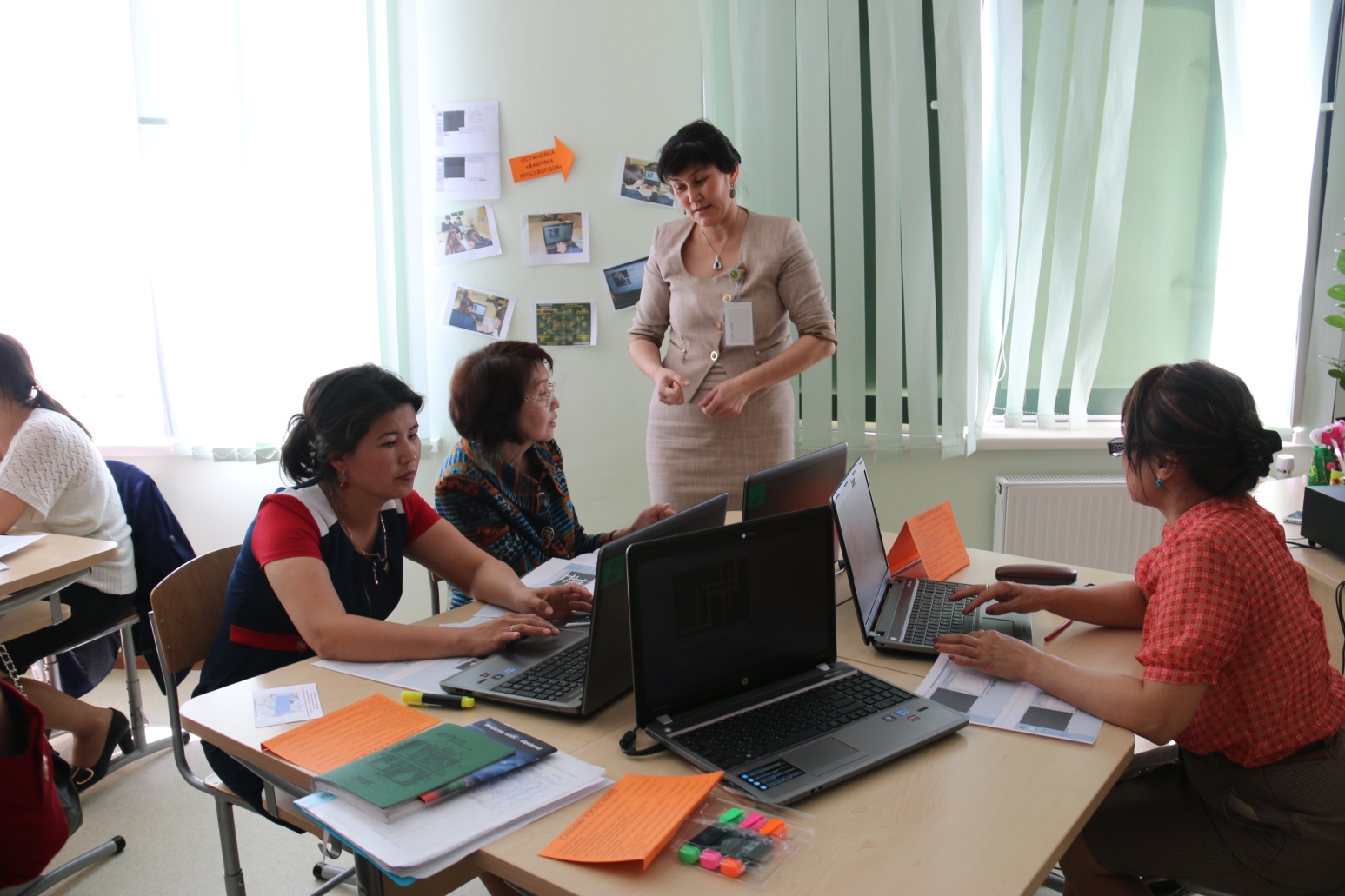 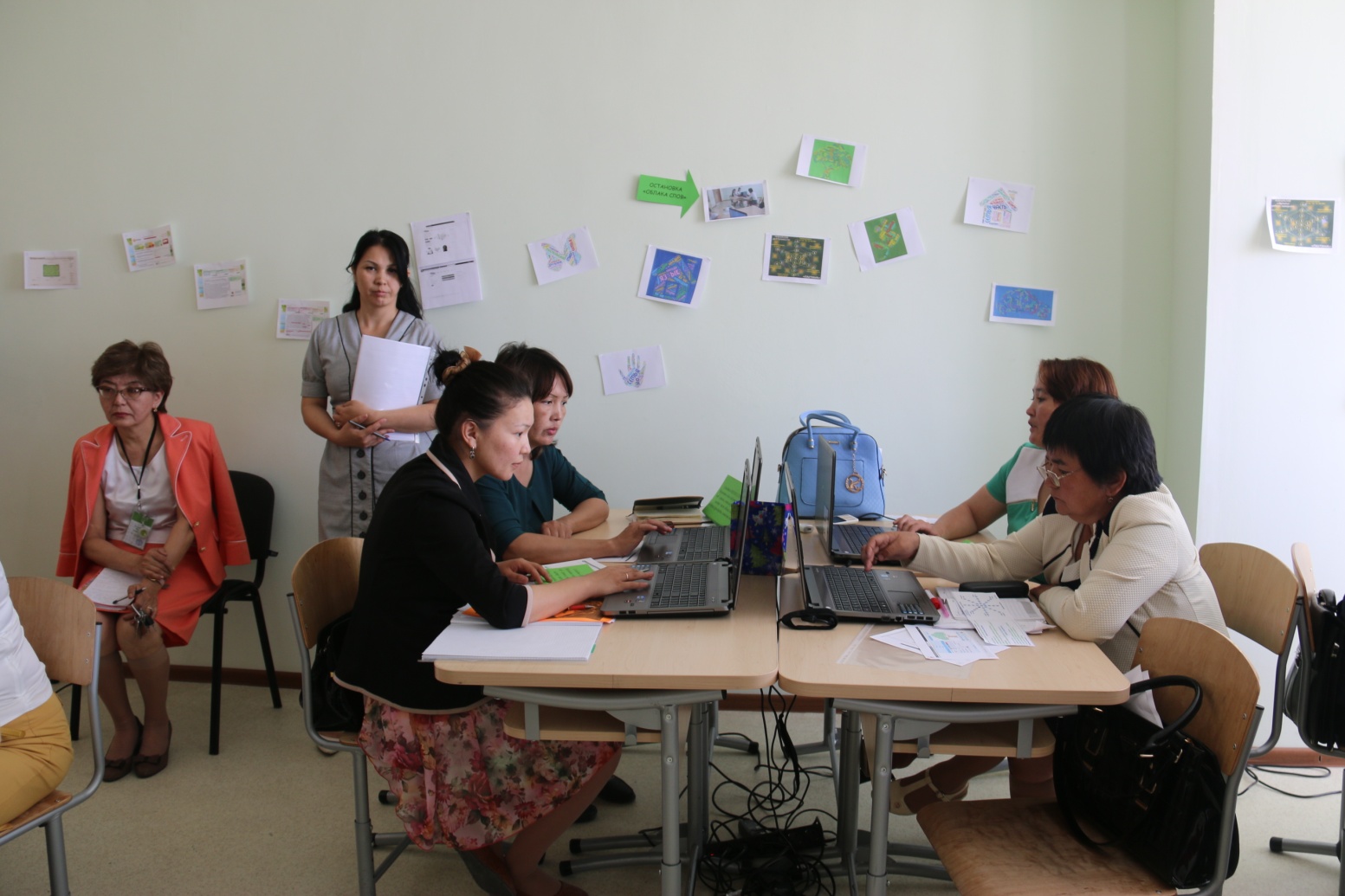 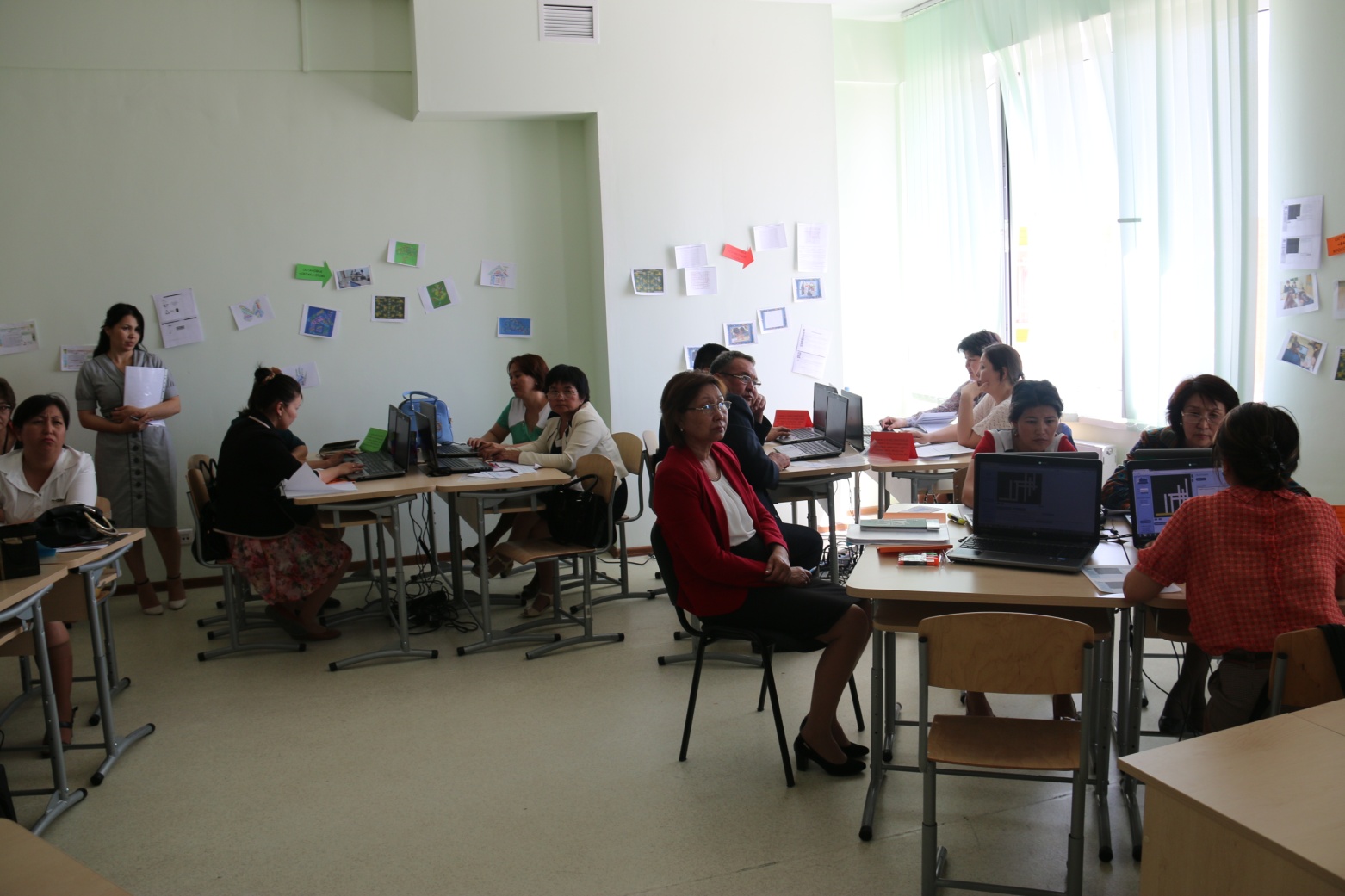 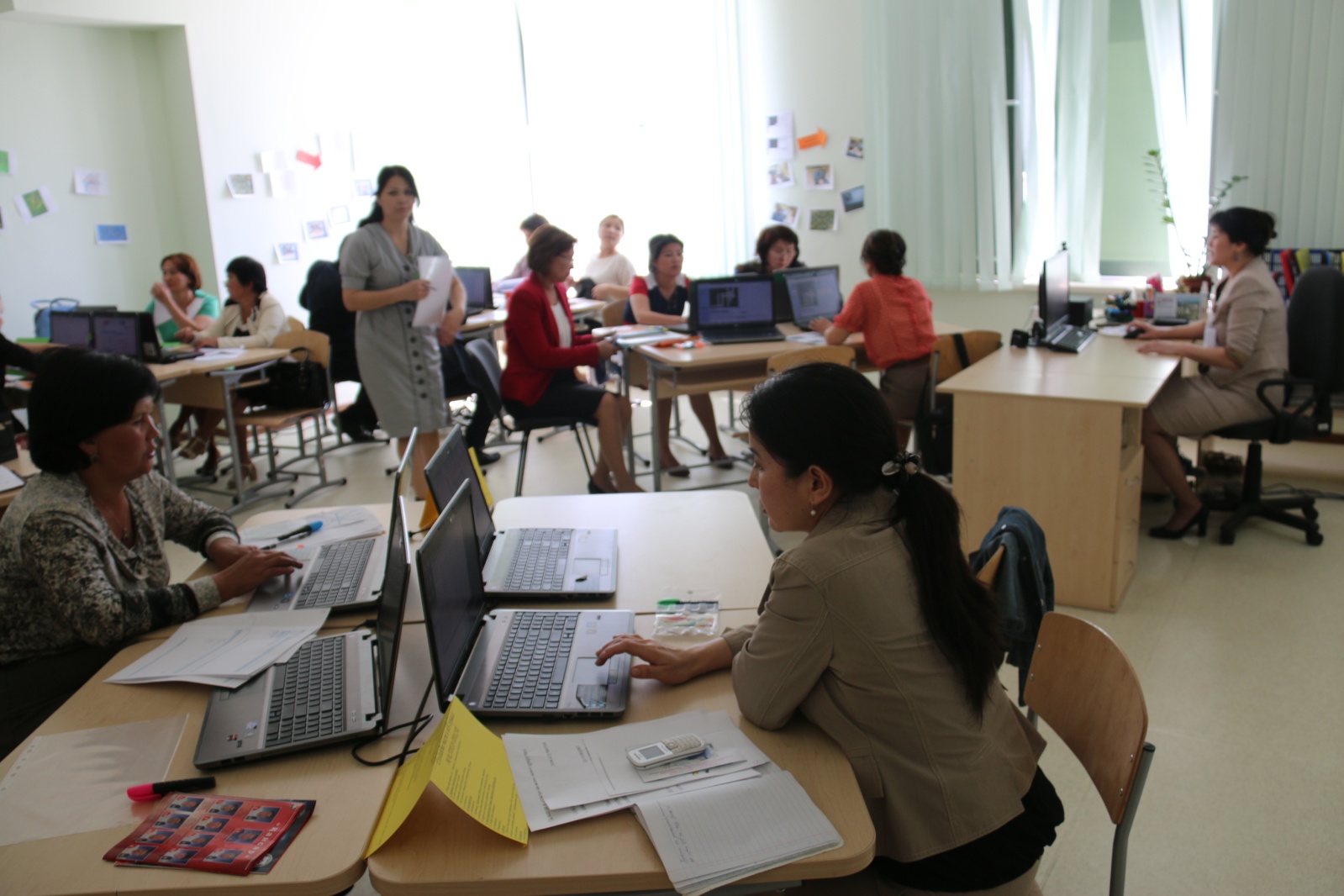 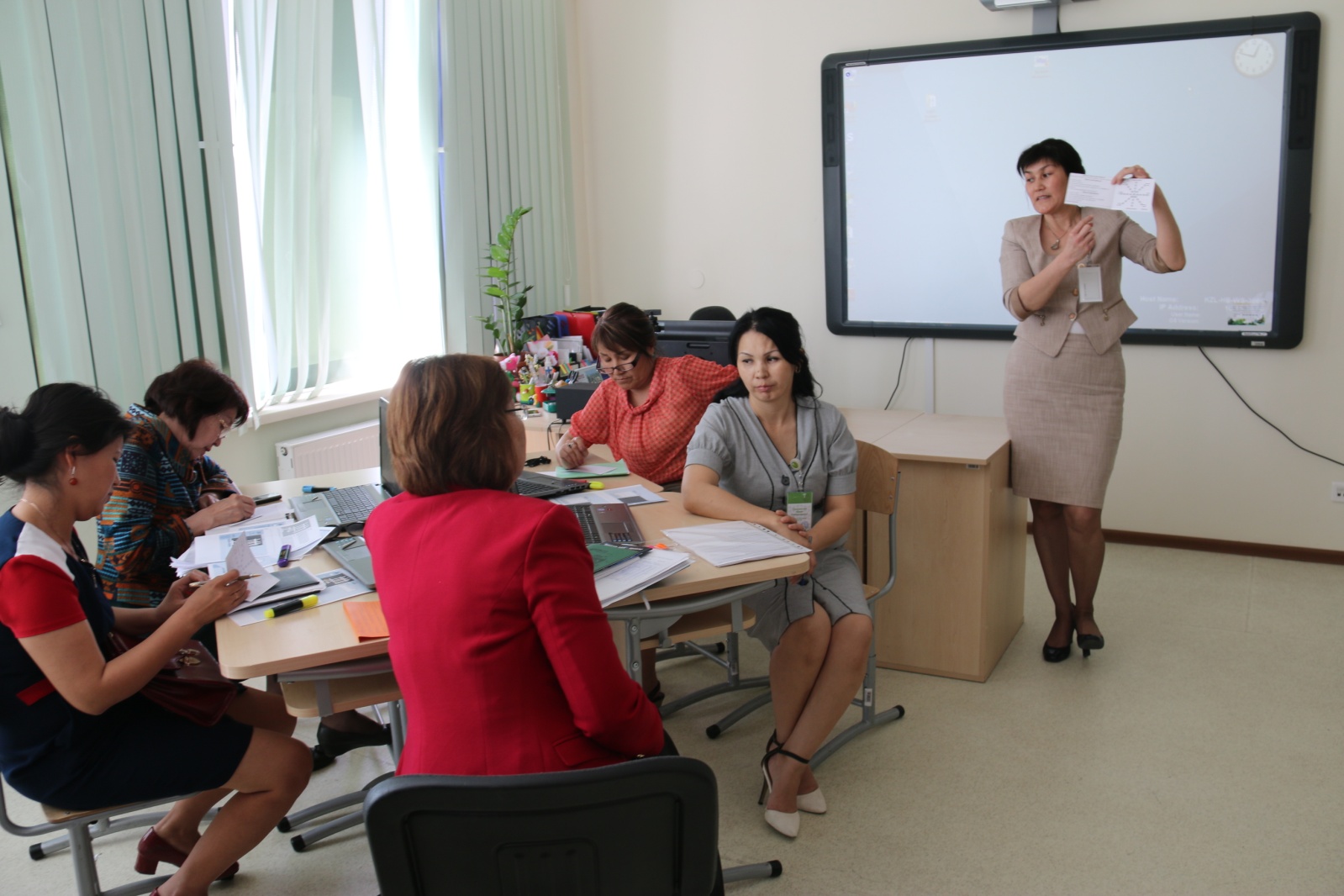 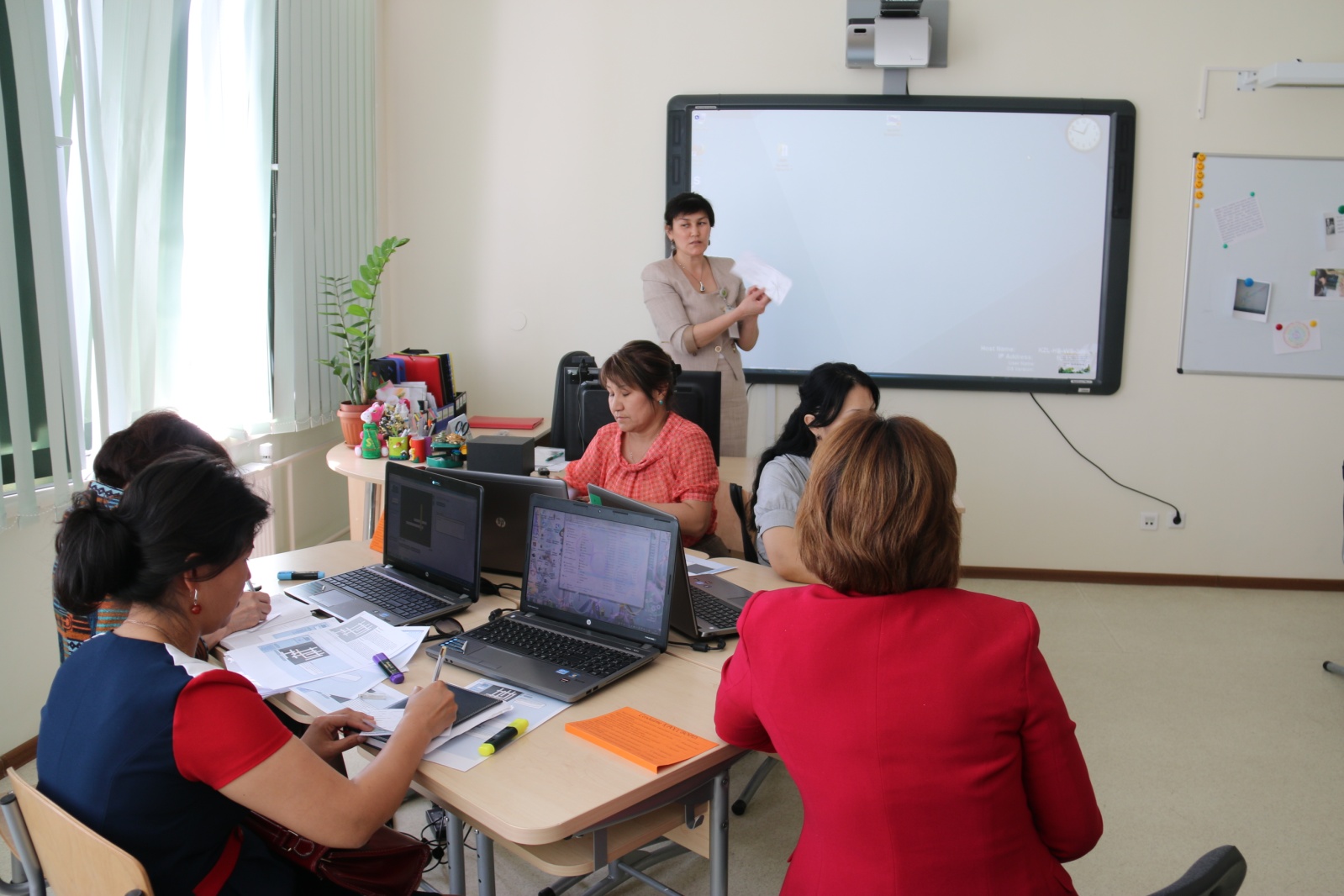 Тренинг «Методическая мастерская. Веб - сервисы как инструментарии учителя русского языка»Тренинг «Методическая мастерская. Веб - сервисы как инструментарии учителя русского языка»Тренинг «Методическая мастерская. Веб - сервисы как инструментарии учителя русского языка»Школа: НИШ г. КызылордыДата: 05.05.15 г.Дата: 05.05.15 г.Учитель: Абуова А. Т.Учитель: Абуова А. Т.Аудитория: учителя русского языка и литературы пилотных и базовых школ города Кызылорды и Кызылординской области                                  Аудитория: учителя русского языка и литературы пилотных и базовых школ города Кызылорды и Кызылординской области                                  Количество: присутствующих - 25               Количество: присутствующих - 25               Цели тренингаУчастники тренинга:-узнают (расширят знания) об универсальных инструментах - веб-сервисах для разработки раздаточного материала;-приобретут навыки работы с веб - сервисами при подготовке к уроку русского языка и литературы;-узнают (расширят знания) о формах организации урока русского языка и литературы при помощи веб - сервисовУчастники тренинга:-узнают (расширят знания) об универсальных инструментах - веб-сервисах для разработки раздаточного материала;-приобретут навыки работы с веб - сервисами при подготовке к уроку русского языка и литературы;-узнают (расширят знания) о формах организации урока русского языка и литературы при помощи веб - сервисовУчастники тренинга:-узнают (расширят знания) об универсальных инструментах - веб-сервисах для разработки раздаточного материала;-приобретут навыки работы с веб - сервисами при подготовке к уроку русского языка и литературы;-узнают (расширят знания) о формах организации урока русского языка и литературы при помощи веб - сервисовЭтапы урокаЗапланированная деятельностьРесурсыНачало тренинга 5 мин.Мозговой штурм. Метод работы с фотографиями-Участники ходят по кабинету, рассматривают размещённые на стенах «облака слов», созданные в веб – сервисе Tagul.com, словесные пазлы, созданные в веб - сервисе Wordseach, интеллект – карты  веб – сервисе Bubbl.us, тесты, составленные в веб - сервисе Мастер – тест, кроссворды, созданные в веб-сервисе «Фабрика кроссвордов», скриншоты страницы веб-сервиса «Text.ru», «Орфографического футбола», Электронного тренажёра «Русский язык». Рефлексия «Паутина»	-Участники отмечают на карточке Рефлексия «Паутина» свой уровень владения работой с веб-сервисами Tagul.com, Wordseach, Bubbl.us, Мастер – тест, «Фабрика кроссвордов», «Text.ru», по онлайн - игре «Орфографический футбол», с электронным тренажёром «Русский язык».0 - ничего не знаю, 1 – хочу узнать, 2 - знаю и понимаю, как создавать (работать), 3 - могу создавать (работать) по инструкции, по алгоритму, 4 - могу создавать (работать) самостоятельно. -Участники отмечают свои уровни по темам: с 1 по 8 на каждом радиусе и соединяют эти точки. Получается диаграмма в виде паутины.-Участники делятся тем, что они знают о наглядностях, созданных в веб-сервисах, используют ли они представленные веб-сервисы при подготовке к своим урокам и на уроках.https://tagul.com/http://www.armoredpenguin.com/wordsearch/http://puzzlecup.com/crossword-ru/https://bubbl.us/mindmaphttp://master-test.net/http://text.ru/http://gramma.ru/GM/-презентация, созданная мной в Prezi по ссылке https://prezi.com/tykbkw6vw22x/edit/#114_24309637-карточки Рефлексия «Паутина»-маркерыСередина тренинга10 мин.4 мин.4 мин.4 мин.4 мин.4 мин.Демонстрация алгоритма работы с веб-сервисами-Учитель демонстрирует алгоритм работы с веб-сервисом Tagul.com., дидактический материал, подготовленный с помощью данного веб - сервиса и приводит примеры форм организации работы на уроке по данному онлайн - сервису.-Учитель демонстрирует алгоритм работы с веб-сервисом Wordseach, дидактический материал, подготовленный с помощью данного веб - сервиса и приводит примеры форм организации работы на уроке по данному онлайн - сервису.-Учитель демонстрирует алгоритм работы с веб-сервисом Bubbl.us, дидактический материал, подготовленный с помощью данного веб - сервиса и приводит примеры форм организации работы на уроке по данному онлайн - сервису.-Учитель демонстрирует алгоритм работы с веб-сервисом «Мастер – тест», дидактический материал, подготовленный с помощью данного веб - сервиса и приводит примеры форм организации работы на уроке по данному онлайн - сервису.-Учитель демонстрирует алгоритм работы с веб-сервисом «Фабрика кроссвордов», дидактический материал, подготовленный с помощью данного веб - сервиса и приводит примеры форм организации работы на уроке по данному онлайн - сервису.-Учитель демонстрирует алгоритм работы с веб-сервисом «Text.ru».-Учитель демонстрирует алгоритм работы с электронным тренажёром «Русский язык». -Учитель демонстрирует алгоритм работы с онлайн-игрой «Орфографический футбол»Метод «Автобусная остановка»-Участники работают по остановкам по четыре минуты, отрабатывая навыки работы с пятью веб-сервисами по алгоритмам, предложенным учителем. Таким образом каждый каждый участник попрактикуется в работе по пяти веб-сервисам.1 остановка. Участники тренинга работают по веб-сервису Tagul.com и создают «облака слов» (облака слов, словесный пазл, интеллект-карта, мастер-тест, фабрика кроссвордов, орфографический футбол, электронный тренажёр).2 остановка. Участники тренинга работают по веб-сервису Wordseach 3 остановка. Участники работают по веб-сервису Bubble.us 4 остановка. Участники работают по веб-сервису Мастер – тест5 остановка. Участники работают по веб-сервису Фабрика кроссвордов-презентация «Веб-сервисы как инструментарии учителя русского языка-алгоритм работы с веб-сервисами Tagul.com, Wordseach, Bubble.us, Мастер – тест-алгоритм работы с онлайн игрой «Орфографи-ческий футбол», электронным тренажёром «Русский язык»Конец тренинга5 мин.Рефлексия «Паутина»-Участники отмечают на карточке Рефлексия «Паутина» свой уровень владения работой с веб - сервисами Tagul.com, Wordseach, Bubble.us, Мастер - тест, по онлайн - игре «Орфографический футбол», с электронным тренажёром «Русский язык».0 - ничего не знаю, 1 - знаю и понимаю, как создавать (работать), 2 - могу создавать (работать) по инструкции, по алгоритму, 3 - могу создавать (работать) самостоятельно, 4 - могу научить другого-презентация Рефлексия «Паутина»-карточки Рефлексия «Паутина»-маркеры